PARTICIPATION AGREEMENT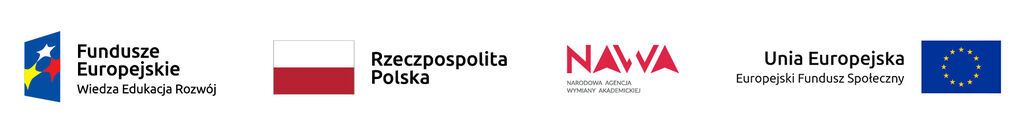 organized within the framework of the project "How to become a better scientist and teacher." funded by the Polish National Agency for Academic Exchangeconcluded in Szczecin on May 26-30,2023between: Uniwersytetem Szczecińskim, adres: 70-453 Szczecin, al. Papieża Jana Pawła II 22a, 
NIP: 851-020-80-05, REGON: 001208777 referred to as the "University.", represented by:1.	dr hab. Jacka Batóga prof. US - Prorektora ds. Finansów2.	przy kontrasygnacie Kwestora –  mgr Andrzeja Kucińskiego,hereinafter referred to as the Host a Mr./Ms. ................................................................................................................................ residing at .................................................................................................................................................................................................................................., holding passport no. .............................. hereinafter referred to as the Participant. § 1 – subject-Matter of the AgreementParties to the agreement mutually decided to fulfil the terms of doctoral exchange regulations concluded in the purpose of the Project. Project Participant shall declare and confirm that she/he familiarised herself/himself with all documents as well as his/hers  rights and obligations arising from entering into this Agreement. Doctoral School shall provide the Participant with funding for a short-term mode of education- referred as Winter/Summer School ActivitiesParticipant shall accept the funding and as such participate in Activities as referred to in Article 3.Participant to the project must declare that she/he  familiarised themselves himself/herself with the terms of the agreement and accepts them in their present form. Any changes to the agreement must be made formally in writing otherwise they may be declared invalid.§ 2 – Duration of the AgreementThe agreement becomes binding upon the day of the signature of the remaining party. The Activities shall commence on 26.05.2023 lasting until 01.06.2023.§ 3 – schedule of activitiesActivites are conducted in accordance with a detailed schedule provided by the Doctoral School.The schedule will be made available on the website of the Project. Activies will be conducted in specific facilities chosen by the Doctoral School.Activites shall include 60 hours of standard lectures conducted in a span of 5 days and two conferences. All activities as well inter-school communication shall be conducted in English. As a resulted, the Participant is responsible for correctly assessing his language skills to be able to actively participate in all activities and to effectively communicate with the Doctoral School. Pictues taken during the conducted activities may feature the Participants and shall be used for the promotion of the Doctoral School. Participants shall not be compensated by the possible usage of their image.Communicaton with the Doctoral School is possible through Mrs Magdalena Kokocińska via phone number: 91444 2477 or email: magdalena.kokocińska@usz.edu.pl § 4 – Rights and obligations of the Project participantProject Participant is entitled to: participation in activities free of chargescholarship awarded in accordance with Section 6 of this Agreementfree educational materials  receive a certificate proving successful completion of Winter/Summer School provided that the person participated activelyParticipant is obliged to:familiarise himself/herself and accept the Regulations confirm his presence during the Activities by signing the attendance listactively participate in all Activities§ 5 –  Funding Funding connected to the Activities is available in the amount of 5000,00 PLN. This includes travel expenses, accommodation, alimentation as well as expenses connected to visa application and insurance costs. Participant to the Project shall declare that the amount described in Article 1 is sufficient so that the Doctoral School can be considered to have fulfilled its scholarship obligations towards the Participant. Additionally, the Participant shall declare that he/she (they) will not raise any claims towards the Doctoral School in relation to expenses mentioned in Article 1. The Participant shall declare himself/herself (themselves) aware of the obligation to obtain proper insurance during the time needed for participation in the project. Mandatory insurance shall include medical care and insurance for accidents. Additionally, The Doctoral School recommends insurance covering civil liability. The Participant is responsible for obtaining both the mandatory and recommended insurance in his/hers (their) own capacity. Participant to the Project is obliged to fill in an evaluation survey within the deadline set out in the rules of the Project.  § 6 – Payments regulations Within the 7 days of the commencement of the Activities as described in Section 1 Article 3, The Participant to the Project shall receive a bank transfer of 5000, 00 PLN. Payment shall be made to a bank account pointed out by the beneficiary in the Attachment 1.In case of the lack of funding on the account of the Doctoral School, the scholarship may be issues with some delay. Participant is not entitled to any interest payments connected to the delay.Participant who regardless of the reason will be crossed out of the list of the Participant to the Activities is obliged to fully return the scholarship amount.§ 7 - Personal InformationParticipant to the Project is obliged to provide: Declaration confirming the participation in the Project;Personal Information Sheet; RODO PO WER Declaration;RODO NAWA Declaration; Additional consent of the participant for processing his personal dataprovided in the Attachments 2, 3, 4, 5 and 6 to the Agreement. Failure to provide above mentioned documents can result in refusal to provide the Participant with the scholarship. Additionally the Doctoral School shall exit the terms of the Agreement within one month of the date of its conclusion. Above mentioned documents are available in English on the website: https://nawa.gov.pl/instytucje/spinaker-intensywne-miedzynarodowe-programy-ksztalcenia/dokumenty-dla-beneficjentow .§ 8 – Applicable law and jurisdictionTerms and conditions concerning the award of the scholarship are conducted in accordance with the present Agreement. All issues concerning the present Agreement shall be resolved in compliance with polish law. § 9-  Final terms and Conditions1.All disputes shall be settled in polish Court located appropriately to the Doctoral School.2.All changes concerning personal information or bank account details shall be made in writing by the Participant to the Project.3.Present Agreement was issues in two identical copies to facilitate both Parties to the Agreement.§ 8 – Applicable law and jurisdictionTerms and conditions concerning the award of the scholarship are conducted in accordance with the present Agreement. All issues concerning the present Agreement shall be resolved in compliance with polish law. § 9-  Final terms and ConditionsAll disputes shall be settled in polish Court located appropriately to the Doctoral School.All changes concerning personal information or bank account details shall be made in writing by the Participant to the Project.Present Agreement was issues in two identical copies in the Polish language version and in two identical copies in the English language version, one copy of each language version for each of the Parties. In case of any discrepancies between the Polish and English version of the  Agreement , the Polish version shall be binding.participant of the project                                                                                on behalf of UniversityName and surname	         Name and surnamesignature……………………………...                                     	signature …………….………………….place and date ………………… ….                                   	 place and date…………………..……..                                                University of Szczecin ( stamp)                                             Attachments: Financial Identification FormDeclaration Of The Project ParticipantParticipant Personal Data FormDeclaration of the Project Participant GDPR PO WERDeclaration of the Project Participant GDPR NAWAAdditional Consent Of The Project Participant To Data Processing  